Začátek formulářeKonec formulářeOpatření k zápisům do ZŠ pro školní rok 2020/2021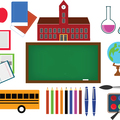 Ministerstvo školství, mládeže a tělovýchovy vydává v souvislosti s mimořádnými opatřeními vlády k ochraně obyvatelstva v souvislosti s koronavirem a onemocněním COVID-19 opatření k organizaci zápisů k povinné školní docházce pro školní rok 2020/2021. Zápisy budou probíhat v dubnu a bez osobní přítomnosti dětí ve škole.     Zápisy k povinné školní docházce proběhnou v souladu s právními předpisy, ale s upuštěním od některých tradičních postupů. Uskuteční se v termínu dle školského zákona, tedy v termínech od 1. dubna 2020 do 30. dubna 2020. Dobu zápisu do prvního ročníku základního vzdělávání stanoví ředitel školy, a to v souladu se školským zákonem (§ 36 odst. 4). Vzhledem k výše uvedeným mimořádným opatřením situace vyžaduje: organizovat zápisy bez osobní přítomnosti dětí ve škole.  Upřednostnit, pokud je to možné, podání přihlášky bez osobní přítomnosti zákonného zástupce dítěte ve škole (datová schránka, email s elektronickým podpisem), případně dle konkrétní situace osobně do školy nebo poštou. pro příjem žádostí o přijetí k povinné školní docházce stanovit dostatečně dlouhé období v rozmezí stanoveném školským zákonem, tedy od 1. 4. 2020 do 30. 4. 2020. 